18ème STAGE de JUDO de SARREGUEMINES23 et 24 février 2024SOUS LA DIRECTION DE :INFORMATIONS et INSCRIPTIONSLieu :								Horaires :Dojo du Judo-club de Sarreguemines			Vendredi 23 de 18h00 à 20h00Complexe sportif Pierre de Coubertin			Samedi 24 de 9h30 à 11h30 et de 14h00 à 16h0015, rue Jean-Baptiste Barth					57200 SARREGUEMINESConditions :							Accueil :Licence fédérale 2023-2024					¼ heure avant le début des séancesA partir de minimes ceinture verteJUDOGI BLANC DE RIGUEURCoût des cours de judo :le stage complet :		40 €la séance :                              15 €Gratuité pour l’enseignant du club accompagné de 4 élèves minimumRepas :    vendredi soir :   10 € (boissons incluses)             samedi midi :   15 €Le Judo-club de Sarreguemines n’assurera pas l’hébergement des stagiaires. -----------------------------------------------------------------------------------------------------------------------------------Bulletin d’inscription à retourner avant le  17 février 2024 à :Daniel LETT, 28, rue des jardins, 57410 ROHRBACH-LES-BITCHENom : ……………………………..                                              Prénom : ………………Club : ……………………………..		                  Age :………………….  Grade : ……………………….......S'inscrit : 	au stage complet					à la séance du :   Vendredi soir      											Samedi matin     											Samedi AM        	Repas vendredi soir :	oui         non    		Repas samedi midi :        oui         non   Date : ……………………………….Signature (représentant légal pour les mineurs) : ……………………...Aucune inscription ne sera prise en compte sans le règlement correspondant.Prière d’établir les chèques à l’ordre du Judo-club de Sarreguemines.Possibilité de règlement par virement (nous consulter).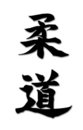 